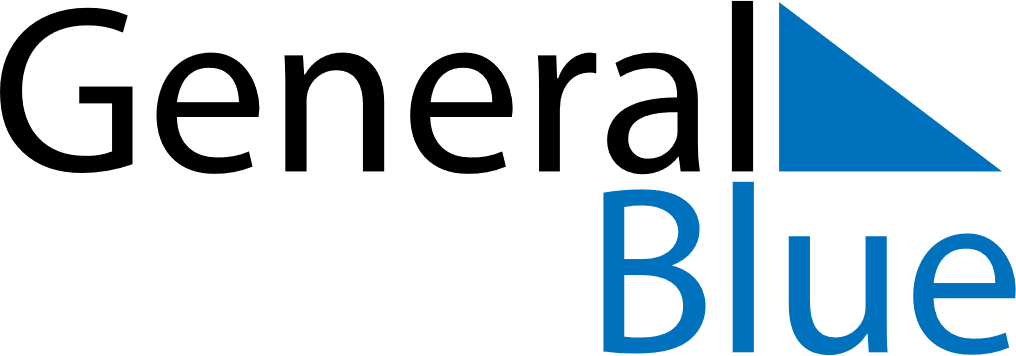 August 2021August 2021August 2021RussiaRussiaSUNMONTUEWEDTHUFRISAT12345678910111213141516171819202122232425262728National Flag Day293031